STOCKTON FOLK DANCE CAMP 2020Survey of Virtual OptionsWe would love your input on what most interests you for a 2020 Virtual Camp. Option 1: 	Download, fill in your answers on your computer, save the file, send the file as an attachment to Adony Beniares, adony408@gmail.com. Option 2:	Download, print, fill in by hand, mail to Adony Beniares, 938 Carson Drive, Sunnyvale, CA 94086.Please indicate the level of your interest:1 = Not interested     2 = Somewhat interested     3 = Interested    4 = Very interested	    5 = Very excitedIf some of this year’s teachers don’t have the ability to join us, what other teachers would you love to see this year instead?What other ideas do you have?Possible Activities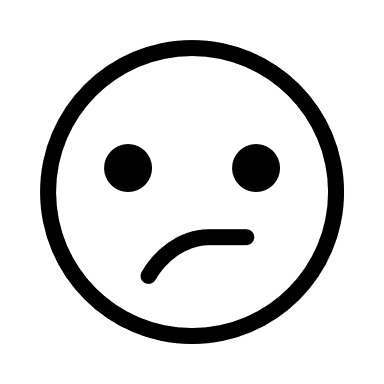 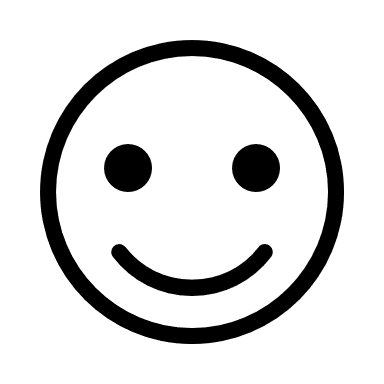 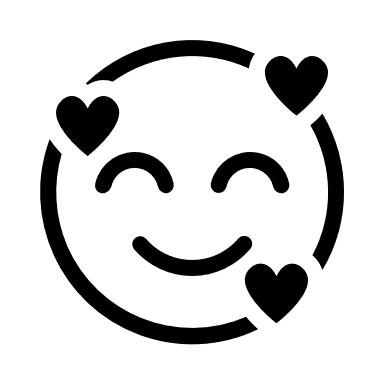 12345Live class sessions with Master TeachersRecorded class sessions with Master TeachersCulture Corner/Lectures with Master TeachersLive Meet and Question Sessions with Teachers and Musicians Videos of dances from the Dances for All Ages archivesOnline party Singing Classes Ukulele Classes Music from our band or their recordings Videos of dances from the Stockton Archives Video clips of talent shows, lawn parties, evening partiesA commemorative T-shirt, face mask, or other similar items The ability to have download access to all the material post-camp.